 7 Tips for Healthy Family RelationshipsHealthy families share specific characteristics that form the backbone of quality relationships. Healthy family relationships provide support, encouragement, and empathy to the members. A loving and warm family is a source of happiness and stability, which gives one a sense of belonging.A homely atmosphere where there are love and unity helps in growth and development to all the members of the family. Family relationship is the only permanent relationship there is, and therefore, it's essential to cultivate a healthy family relationship to give room for natural growth. It's easy for parents to instill discipline, confidence, and character to the children in a loving environment than the contrary.This article is a well laid out summary of the importance of healthy family relationships and essential tips that can help to improve the same.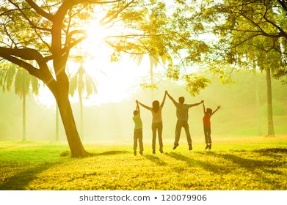 What Is The Importance Of Healthy Family Relationships?The love and security in a family set up helps children’s sound, emotional, and intellectual development.Being in a healthy family relationship can resolve children's behavioral and psychological growth such as learning, eating, and sleeping.The natural bond developed within the family makes it simpler to overcome and resolve conflict in a family that has a healthy relationship.Enhancing the sense of responsibility in children by teaching them the value of fulfilling duties and obligations and upholding commitments.Below is a summary of the habits that form healthy family relationships as well as the advantages of the same. Creating Fun Moments With Your FamilyHealthy families spend quality time together doing enjoyable activities, which with time, becomes family traditions. Quality family time can happen anywhere; therefore making the most of the time you spend together is essential. Such activities include;Sharing meals – Sharing a meal creates an excellent opportunity to catch up and have a good laugh. Meals can be shared either at home or out in a restaurant and whether formal or casual the bottom line is to spend quality time together as a family.Exchange stories – one on one chats with each family member can strengthen individual relationships. Reading exciting stories to children can nature feelings of comfort and support as well as help them to learn how to read.Regular fun activities - for example, family soccer game at the local park, picnics, nature walk, to mention but a few. Also, attend children's events together as a family to show them support. Make decisions together – it may be about events like birthdays or other significant decisions that touch personal likes and dislikes. Such opinions may come in handy and nurture feelings of self-worth and a sense of belonging. Set aside time with your partner – explain to your children that it's crucial for your relationship with your partner to spend some quality time together.Respecting One AnotherRespect to one another is a crucial element to maintain healthy family relationships. Where there is respect, there's affection and calmness even when a disagreement arises. Therefore, being aware of irregular periods in family life helps to stay calm and let the cloud pass.How can you maintain respect irrespective of a disagreement?Do not shout at one anotherDon’t try to work it out in front of children.Maintain mindfulnessNurture fondness and affection to fall back on when things don't work within the family to help you reflect on what you are grateful for about your family. Respect is a prominent characteristic of a healthy family relationship. If the members accept that they each have different personalities, qualities, and interests.Effective Communication Builds A Healthy Family Relationship Engaging in real and meaningful conversations helps members to communicate on a deeper level to share their feelings, achievements, and experiences. Constructive criticism and feedback are made clear by the use of positive words, and hence, members can take no offense.Below are a few points that can improve communication within the family members.Express yourself in simple terms that are easy to understand and make things clear.Emphasize trust to clear doubt in all circumstances.Honest and open communication is paramount as it helps the members to have a common goal and seek solutions in all situations.Be genuine to maintain trust and make a healthy relationshipListen actively to ensure that each member feels understood and listened to.Teamwork and Commitment to the FamilyWhile working as a team, everyone can contribute because they all understand where they stand. Therefore, it helps to have clear expectations, limits, and boundaries.Here are tips to encourage teamwork and commitment to the family;Work together to come up with solutions pertaining the family issues. Finding practical solutions within the family members means thinking calmly, working towards compromises and respecting other members' opinions.Allow children to make their own decisions. It depends on their ability, maturity, and boundaries.Make family rules that govern how you live with each other. It helps everyone to get along better.Include children in decision making about things like family fun activities and rules as well.Appreciation For Each OtherValuing each other is at the heart of healthy family relationships. It’s good to acknowledge each other’s achievements and show appreciation for the effort made to reach their goals. It’s equally important to show admiration for the accomplishments made. Here are some ways you might be able to do this;Take an interest in each other’s lives.Talk about the day’s events and include everyoneShare exciting family stories and memoriesAcknowledge each other’s talents and abilities as well as differences.Spiritual DevotionalMembers of a family strengthen their bond when they come together as one owing to their shared affiliation with God. A shared commitment to God can provide the members with a sense of purpose in life, which can propel them to stay together. It can give them the guidelines and principles of life, which can contribute to molding a positive household.Parenting Style IncorporatedDifferent parents apply different parenting styles, which display a unique blend of habits and behaviors in children. Being conscious of your parenting style may help to understand what works for the children and what does not. Identifying which method works best eliminates frustrations for all members and strengthens their bond.ConclusionHealthy family relationships can be rewarding through commitment and purposeful investment. It is also productive and essential to the survival and success of each member. It's important to note that every family is different and unique in its way, and therefore, the traits as mentioned above are some of the shared characteristics of healthy family relationships. It is the duty of every member to purpose to create a conducive environment as earlier mentioned and to be teachable as this will help parents to avoid passive parenting for the well-being of everyone in the family. Have a wonderful time enjoying a healthy family relationship.